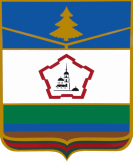 Р О С С И Й С К А Я      Ф Е Д Е Р А Ц И ЯБРЯНСКАЯ ОБЛАСТЬКОЛЛЕГИЯ КОНТРОЛЬНО-СЧЕТНОЙ ПАЛАТЫПОЧЕПСКОГО РАЙОНАОктябрьская площадь, д. 3-а, г. Почеп, 243400РЕШЕНИЕКоллегии Контрольно-счетной палатыПочепского района."31 " марта 2021 г.                                                                                          N 1Рассмотрев вопрос: О заключении по результатам контрольного мероприятия «Проверка целевого и эффективного использования бюджетных средств, выделенных на приобретение спортивной формы, оборудования и инвентаря для муниципальных учреждений физкультурно-спортивной направленности в рамках государственной программы «Развитие физической культуры и спорта Брянской области», за 2019 год» (совместное с Контрольно-счетной палатой Брянской области).Коллегия приняла решение:Утвердить отчет по результатам контрольного мероприятия «Проверка целевого и эффективного использования бюджетных средств, выделенных на приобретение спортивной формы, оборудования и инвентаря для муниципальных учреждений физкультурно-спортивной направленности в рамках государственной программы «Развитие физической культуры и спорта Брянской области», за 2019 год» (совместное с Контрольно-счетной палатой Брянской области).Направить отчет и предложения по результатам контрольного мероприятия «Проверка целевого и эффективного использования бюджетных средств, выделенных на приобретение спортивной формы, оборудования и инвентаря для муниципальных учреждений физкультурно-спортивной направленности в рамках государственной программы «Развитие физической культуры и спорта Брянской области», за 2019 год» (совместное с Контрольно-счетной палатой Брянской области) главе Почепского района, главе администрации Почепского района. Председатель                                                              Л.И. МолодоженСекретарь                                                                    В.В. КасацкийТел. (48345)3-07 -3, Факс (848345) 3-07-31